Name _______________________________________________Rubric for Comic Strip TutorialName _______________________________________________Rubric for Comic Strip TutorialTutorial is well done and all instructions followed.. Applied Adjustment curves for contrast, grain filter and Color Halftone filter, blending mode and inside stroke around border10Font is Comic Font downloaded and Current Date put in square as shown. Text is appropriate and designed well (Example J in January) and square as shown…. (extra up to +5 for adding appropriate thought or speech bubble)Students name is put in lower left corner of comic as shown. 10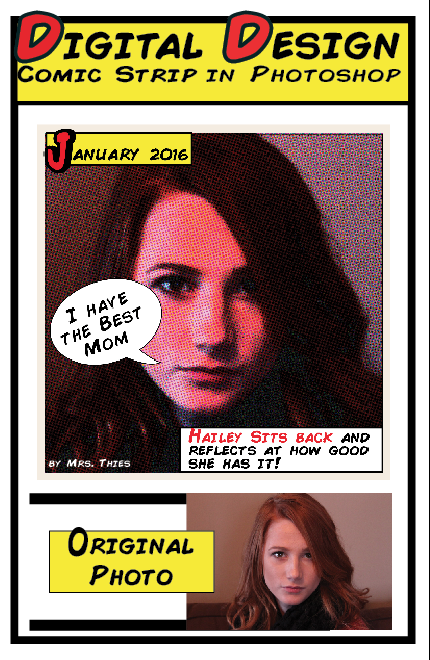 INDESIGN Poster part is completeCorrect Size: (1/2 sheet of paper)  5.5" Wide by 8.5" Height, .3" Margins5Original Picture smaller than Comic one and placed on page5Title:  Digital Design Comic Strip in Photoshop Comic Font and something special done to it…see example (Character panel used)5Design Elements and border:  	Lines, shapes, color, contrast etc. Overall Look, Layout, content and cutout and put on construction paper See Example on board…Print>Print> Setup> Page Position>Centered                         Marks and Bleeds> Turn on Crop Marks  Paperclip Rubric and Turn in10TOTAL45Tutorial is well done and all instructions followed.. Applied Adjustment curves for contrast, grain filter and Color Halftone filter, blending mode and inside stroke around border10Font is Comic Font downloaded and Current Date put in square as shown. Text is appropriate and designed well (Example J in January) and square as shown…. (extra up to +5 for adding appropriate thought or speech bubble)Students name is put in lower left corner of comic as shown. 10INDESIGN Poster part is completeCorrect Size: (1/2 sheet of paper)  5.5" Wide by 8.5" Height, .3" Margins5Original Picture smaller than Comic one and placed on page5Title:  Digital Design Comic Strip in Photoshop Comic Font and something special done to it…see example (Character panel used)5Design Elements and border:  	Lines, shapes, color, contrast etc. Overall Look, Layout, content and cutout and put on construction paper See Example on board… Paperclip Rubric and Turn in10TOTAL45